16th September 2017Dear Parent/CarerEvery child to be competent cyclistsAs part of my vision for the school, one of my aims is to have every child in Red Hall Primary being able to ride a bike by the time they leave us in Year Six. To help me with my mission, please can you complete the following quick survey by circling your responses.Can your child ride a bicycle?                                      YES    Or    NODoes your child have access to a bicycle?                 YES   Or     NOThank you for taking the time to respond to this very short survey.  Collation of your responses is needed back by Friday 22nd September’17.Yours faithfully,Ms J DavidsonHeadteacher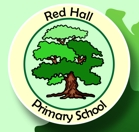 